DEPARTMENT OF HEALTH SERVICES	STATE OF WISCONSIN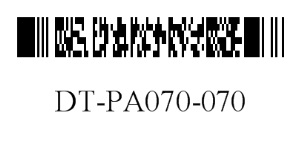 Division of Health Care Access and Accountability	Wis. Admin. Code § DHS 107.13(4)F-11090 (08/15)FORWARDHEALTHMENTAL HEALTH DAY TREATMENT FUNCTIONAL ASSESSMENTInstructions: Type or print clearly. Before completing this form, refer to the Mental Health Day Treatment Functional Assessment Completion Instructions, F-11090A.ContinuedMENTAL HEALTH DAY TREATMENT FUNCTIONAL ASSESSMENT	2 of 5F-11090 (08/15)John Williams, M.A., Framingham Day Hospital, Framingham, Massachusetts, with consultation from Iris Carroll, O.T.R., M.P.H., Framingham Day Hospital and Fred Altaffer, Ph.D., Massachusetts Department of Mental Health, August, 1979. Reproduced by ForwardHealth with permission from Programs for People, Inc., 2/14/05. Copyright applied for; reproduction by a process without permission violates copyright laws.ContinuedMENTAL HEALTH DAY TREATMENT FUNCTIONAL ASSESSMENT	3 of 5F-11090 (08/15) Functional Assessment Scale, J. Williams,  Carroll and F. Altaffer, August 1979. Copyright applied for, . Reproduction by any process without permission violates copyright laws. Reproduced by ForwardHealth with permission from Programs for People, Inc., 2/14/05.ContinuedMENTAL HEALTH DAY TREATMENT FUNCTIONAL ASSESSMENT	4 of 5F-11090 (08/15) Functional Assessment Scale, J. Williams,  Carroll and F. Altaffer, August 1979. Copyright applied for, . Reproduction by any process without permission violates copyright laws. Reproduced by ForwardHealth with permission from Programs for People, Inc., 2/14/05.ContinuedMENTAL HEALTH DAY TREATMENT FUNCTIONAL ASSESSMENT	5 of 5F-11090 (08/15)SECTION I — DEMOGRAPHIC AND MEMBER INFORMATIONSECTION I — DEMOGRAPHIC AND MEMBER INFORMATIONSECTION I — DEMOGRAPHIC AND MEMBER INFORMATION1.  Name — Member (Last, First, Middle Initial)2.  Member Identification Number 2.  Member Identification Number 3.  Date of Initial Assessment4.  Date of Reassessment4.  Date of Reassessment5.  Member has received       hours of day treatment since the initial assessment.5.  Member has received       hours of day treatment since the initial assessment.5.  Member has received       hours of day treatment since the initial assessment.6.  Referral Source		Hospital		Friend		Self		Physician		Family		Agency		Nursing Home		Other      6.  Referral Source		Hospital		Friend		Self		Physician		Family		Agency		Nursing Home		Other      6.  Referral Source		Hospital		Friend		Self		Physician		Family		Agency		Nursing Home		Other      7.  Name / Agency — Referral Source7.  Name / Agency — Referral Source7.  Name / Agency — Referral Source8.  Address — Referral Source (Street, City, State, ZIP Code)8.  Address — Referral Source (Street, City, State, ZIP Code)8.  Address — Referral Source (Street, City, State, ZIP Code)9.  Member presently hospitalized?		Yes		NoMember presently living in nursing home?		Yes		No9.  Member presently hospitalized?		Yes		NoMember presently living in nursing home?		Yes		No9.  Member presently hospitalized?		Yes		NoMember presently living in nursing home?		Yes		No10. Name / Address — Facility (Street, City, State, ZIP Code)10. Name / Address — Facility (Street, City, State, ZIP Code)10. Name / Address — Facility (Street, City, State, ZIP Code)11. Resident of Facility Since       Discharge Date      11. Resident of Facility Since       Discharge Date      11. Resident of Facility Since       Discharge Date      12. Usual Living Arrangement	Alone.		Household with spouse only.	Household with spouse and other relatives		Household with nonrelatives.or with other relatives only.		Community-Based Residential Facility (CBRF).	Group quarters, other than a health-related facility.		Other (Specify)      12. Usual Living Arrangement	Alone.		Household with spouse only.	Household with spouse and other relatives		Household with nonrelatives.or with other relatives only.		Community-Based Residential Facility (CBRF).	Group quarters, other than a health-related facility.		Other (Specify)      12. Usual Living Arrangement	Alone.		Household with spouse only.	Household with spouse and other relatives		Household with nonrelatives.or with other relatives only.		Community-Based Residential Facility (CBRF).	Group quarters, other than a health-related facility.		Other (Specify)      13. Reason for Referral13. Reason for Referral13. Reason for Referral14. Eligibility Decision CriteriaSubstance Abuse Currently		Yes		NoIntellectual Disability Primary Diagnosis		Yes		NoPrimary Diagnosis Code	     Secondary and Other Code	     Scores, Level of Functioning (LOF)	     (Sections II-IV) Total	     Likelihood of Benefit (Section V)	     %Course of Functioning (Section V)	     Risk of Hospitalization (Section V)	     %15. Current Services Being Received (Medical and Nonmedical)15. Current Services Being Received (Medical and Nonmedical)16. SIGNATURE — Assessor 17. Discipline18. Date Signed19. SIGNATURE — Day Treatment Program Director 19. SIGNATURE — Day Treatment Program Director 20. Date SignedName — MemberDate of Initial AssessmentDate of ReassessmentSECTION II — LOF TASK ORIENTATION SCALESECTION II — LOF TASK ORIENTATION SCALESECTION II — LOF TASK ORIENTATION SCALENote: You must know firsthand or have it reliably documented that the member has actually done the tasks.Note: You must know firsthand or have it reliably documented that the member has actually done the tasks.Note: You must know firsthand or have it reliably documented that the member has actually done the tasks.Indicators:a. Degree of self-application (concentration, follow through, assuming responsibility) and, if necessary, the amount of guidance (instruction in performance) and support (reinforcement, reassurance) needed to maintain functioning.b. Relationship of level of stress to task functioning and the amount of support needed to engage or re-engage in tasks.Indicators:a. Degree of self-application (concentration, follow through, assuming responsibility) and, if necessary, the amount of guidance (instruction in performance) and support (reinforcement, reassurance) needed to maintain functioning.b. Relationship of level of stress to task functioning and the amount of support needed to engage or re-engage in tasks.Indicators:a. Degree of self-application (concentration, follow through, assuming responsibility) and, if necessary, the amount of guidance (instruction in performance) and support (reinforcement, reassurance) needed to maintain functioning.b. Relationship of level of stress to task functioning and the amount of support needed to engage or re-engage in tasks.1.  a. Cannot apply self to any task for any period of time. Demonstrates no goal directed behavior. May wander aimlessly. Guidance and support have no effect on task functioning.b. Cannot cope with any stress.1.  a. Cannot apply self to any task for any period of time. Demonstrates no goal directed behavior. May wander aimlessly. Guidance and support have no effect on task functioning.b. Cannot cope with any stress.1.  a. Cannot apply self to any task for any period of time. Demonstrates no goal directed behavior. May wander aimlessly. Guidance and support have no effect on task functioning.b. Cannot cope with any stress.2.  a. Rarely concentrates. When alone, rarely follows through with tasks. In a highly structured situation with others, very limited task follow-through even with constant guidance and support.b. Functioning breaks down with slightest stress. Needs much support to re-engage.2.  a. Rarely concentrates. When alone, rarely follows through with tasks. In a highly structured situation with others, very limited task follow-through even with constant guidance and support.b. Functioning breaks down with slightest stress. Needs much support to re-engage.2.  a. Rarely concentrates. When alone, rarely follows through with tasks. In a highly structured situation with others, very limited task follow-through even with constant guidance and support.b. Functioning breaks down with slightest stress. Needs much support to re-engage.3.  a. Concentrates intermittently. When alone, limited follow-through. Some follow-through with continuous support; no guidance necessary.b. With low stress, task functioning breaks down. Support needed to re-engage.3.  a. Concentrates intermittently. When alone, limited follow-through. Some follow-through with continuous support; no guidance necessary.b. With low stress, task functioning breaks down. Support needed to re-engage.3.  a. Concentrates intermittently. When alone, limited follow-through. Some follow-through with continuous support; no guidance necessary.b. With low stress, task functioning breaks down. Support needed to re-engage.4.  a. Concentrates fairly consistently. At times able to follow through. Occasionally assumes responsibility for tasks, when requested to do so, if support is provided.b. With low stress, task functioning is usually diminished. Support needed to re-engage.4.  a. Concentrates fairly consistently. At times able to follow through. Occasionally assumes responsibility for tasks, when requested to do so, if support is provided.b. With low stress, task functioning is usually diminished. Support needed to re-engage.4.  a. Concentrates fairly consistently. At times able to follow through. Occasionally assumes responsibility for tasks, when requested to do so, if support is provided.b. With low stress, task functioning is usually diminished. Support needed to re-engage.5.  a. Follows through frequently and voluntarily assumes responsibility for tasks. Occasionally needs support.b. With low stress, functioning will occasionally be impaired. With moderate stress, functioning will almost always be impaired. Usually needs support to re-engage.5.  a. Follows through frequently and voluntarily assumes responsibility for tasks. Occasionally needs support.b. With low stress, functioning will occasionally be impaired. With moderate stress, functioning will almost always be impaired. Usually needs support to re-engage.5.  a. Follows through frequently and voluntarily assumes responsibility for tasks. Occasionally needs support.b. With low stress, functioning will occasionally be impaired. With moderate stress, functioning will almost always be impaired. Usually needs support to re-engage.6.  a. Concentration is consistent and purposeful. Follows through well and often assumes responsibility for tasks, only requiring support when under stress.b. With moderate stress, functioning is usually impaired. Can re-engage by self.6.  a. Concentration is consistent and purposeful. Follows through well and often assumes responsibility for tasks, only requiring support when under stress.b. With moderate stress, functioning is usually impaired. Can re-engage by self.6.  a. Concentration is consistent and purposeful. Follows through well and often assumes responsibility for tasks, only requiring support when under stress.b. With moderate stress, functioning is usually impaired. Can re-engage by self.7.  a. Concentration is almost always consistent and purposeful. Follows through very well and is actively responsible in relation to tasks. Usually follows through even with frustrating tasks. Task mastery is experienced as valuable and satisfying. Very seldom needs support.b. With moderate stress, can maintain functioning. With high stress, functioning is impaired but can re-engage by self.7.  a. Concentration is almost always consistent and purposeful. Follows through very well and is actively responsible in relation to tasks. Usually follows through even with frustrating tasks. Task mastery is experienced as valuable and satisfying. Very seldom needs support.b. With moderate stress, can maintain functioning. With high stress, functioning is impaired but can re-engage by self.7.  a. Concentration is almost always consistent and purposeful. Follows through very well and is actively responsible in relation to tasks. Usually follows through even with frustrating tasks. Task mastery is experienced as valuable and satisfying. Very seldom needs support.b. With moderate stress, can maintain functioning. With high stress, functioning is impaired but can re-engage by self.8.  a. Excellent concentration and achievement orientation. Very seldom subject to distraction. Follows through even with the most frustrating tasks. Almost never needs support.b. With high stress, functioning only slightly impaired. Can re-engage by self.8.  a. Excellent concentration and achievement orientation. Very seldom subject to distraction. Follows through even with the most frustrating tasks. Almost never needs support.b. With high stress, functioning only slightly impaired. Can re-engage by self.8.  a. Excellent concentration and achievement orientation. Very seldom subject to distraction. Follows through even with the most frustrating tasks. Almost never needs support.b. With high stress, functioning only slightly impaired. Can re-engage by self.Name — MemberDate of Initial AssessmentDate of ReassessmentSECTION III — LOF SOCIAL FUNCTIONING SCALESECTION III — LOF SOCIAL FUNCTIONING SCALESECTION III — LOF SOCIAL FUNCTIONING SCALENote: Social interaction can be in or out of the program. You must know of its occurrence first hand or it must be reliably documented. Social interaction with staff is not to be taken into consideration when rating.Note: Social interaction can be in or out of the program. You must know of its occurrence first hand or it must be reliably documented. Social interaction with staff is not to be taken into consideration when rating.Note: Social interaction can be in or out of the program. You must know of its occurrence first hand or it must be reliably documented. Social interaction with staff is not to be taken into consideration when rating.Indicators:a. Ability to initiate interpersonal contact.b. Degree of conversational interaction.c. Degree of comfort in interpersonal situations.d. Relationship between level of stress and social functioning. Amount of support needed to engage or re-engage.Indicators:a. Ability to initiate interpersonal contact.b. Degree of conversational interaction.c. Degree of comfort in interpersonal situations.d. Relationship between level of stress and social functioning. Amount of support needed to engage or re-engage.Indicators:a. Ability to initiate interpersonal contact.b. Degree of conversational interaction.c. Degree of comfort in interpersonal situations.d. Relationship between level of stress and social functioning. Amount of support needed to engage or re-engage.1.  a. Does not initiate contact. When approached, no response.b. Shows no ability to listen or respond in conversation.c. Extreme discomfort being with others.d. Unable to cope with any stress.1.  a. Does not initiate contact. When approached, no response.b. Shows no ability to listen or respond in conversation.c. Extreme discomfort being with others.d. Unable to cope with any stress.1.  a. Does not initiate contact. When approached, no response.b. Shows no ability to listen or respond in conversation.c. Extreme discomfort being with others.d. Unable to cope with any stress.2.  a. Very rarely initiates contact. When approached, sometimes responds.b. Rarely listens. Responses not appropriate to conversation flow (lack of continuity, coherence).c. General discomfort with others most of the time.d. With the slightest stress functioning breaks down. Needs support to re-engage.2.  a. Very rarely initiates contact. When approached, sometimes responds.b. Rarely listens. Responses not appropriate to conversation flow (lack of continuity, coherence).c. General discomfort with others most of the time.d. With the slightest stress functioning breaks down. Needs support to re-engage.2.  a. Very rarely initiates contact. When approached, sometimes responds.b. Rarely listens. Responses not appropriate to conversation flow (lack of continuity, coherence).c. General discomfort with others most of the time.d. With the slightest stress functioning breaks down. Needs support to re-engage.3.  a. Rarely initiates contact. If approached, almost always responds.b. Sometimes listens. Responses occasionally appropriate to conversation flow. c. Discomfort with others but can tolerate limited supported interaction.d. With low stress, functioning almost always breaks down. Needs support to re-engage.3.  a. Rarely initiates contact. If approached, almost always responds.b. Sometimes listens. Responses occasionally appropriate to conversation flow. c. Discomfort with others but can tolerate limited supported interaction.d. With low stress, functioning almost always breaks down. Needs support to re-engage.3.  a. Rarely initiates contact. If approached, almost always responds.b. Sometimes listens. Responses occasionally appropriate to conversation flow. c. Discomfort with others but can tolerate limited supported interaction.d. With low stress, functioning almost always breaks down. Needs support to re-engage.4.  a. Sometimes initiates contact. Always responds.b. Usually listens. Responses often appropriate with some sharing in the conversation flow. c. Some discomfort but with support can tolerate most interactions.d. With low stress, functioning at this level usually diminishes. Needs support to re-engage.4.  a. Sometimes initiates contact. Always responds.b. Usually listens. Responses often appropriate with some sharing in the conversation flow. c. Some discomfort but with support can tolerate most interactions.d. With low stress, functioning at this level usually diminishes. Needs support to re-engage.4.  a. Sometimes initiates contact. Always responds.b. Usually listens. Responses often appropriate with some sharing in the conversation flow. c. Some discomfort but with support can tolerate most interactions.d. With low stress, functioning at this level usually diminishes. Needs support to re-engage.5.  a. Often initiates contact.b. Can listen well. Usually responds in shared way to the conversation flow. c. Usually comfortable with others in interactions that are not stressful.d. Under low stress, functioning occasionally breaks down. With moderate stress functioning will almost always be impaired. Usually needs support to re-engage.5.  a. Often initiates contact.b. Can listen well. Usually responds in shared way to the conversation flow. c. Usually comfortable with others in interactions that are not stressful.d. Under low stress, functioning occasionally breaks down. With moderate stress functioning will almost always be impaired. Usually needs support to re-engage.5.  a. Often initiates contact.b. Can listen well. Usually responds in shared way to the conversation flow. c. Usually comfortable with others in interactions that are not stressful.d. Under low stress, functioning occasionally breaks down. With moderate stress functioning will almost always be impaired. Usually needs support to re-engage.6.  a. In most cases can initiate contact.b. Listens very well. Responds in shared way to conversation flow. At times actively shapes conversation.  c. Usually comfortable in most interactions.d. With moderate stress, functioning is occasionally impaired. Can re-engage by self.6.  a. In most cases can initiate contact.b. Listens very well. Responds in shared way to conversation flow. At times actively shapes conversation.  c. Usually comfortable in most interactions.d. With moderate stress, functioning is occasionally impaired. Can re-engage by self.6.  a. In most cases can initiate contact.b. Listens very well. Responds in shared way to conversation flow. At times actively shapes conversation.  c. Usually comfortable in most interactions.d. With moderate stress, functioning is occasionally impaired. Can re-engage by self.7.  a. Almost always able to initiate contact as desired.b. Listens with empathy. Not only responds, but actively shapes conversation appropriately. c. Not only feels comfortable, but experiences interactions as satisfying.d. With moderate stress, can maintain functioning. With high stress, functioning diminishes. Can re-engage by self.7.  a. Almost always able to initiate contact as desired.b. Listens with empathy. Not only responds, but actively shapes conversation appropriately. c. Not only feels comfortable, but experiences interactions as satisfying.d. With moderate stress, can maintain functioning. With high stress, functioning diminishes. Can re-engage by self.7.  a. Almost always able to initiate contact as desired.b. Listens with empathy. Not only responds, but actively shapes conversation appropriately. c. Not only feels comfortable, but experiences interactions as satisfying.d. With moderate stress, can maintain functioning. With high stress, functioning diminishes. Can re-engage by self.8.  a. Initiates contacts as desired.b. Listens intuitively. Responds and shapes conversations appropriately, as desired. c. Not only feels comfortable, but experiences being with others as self-enhancing.d. With high stress, involvement may be diminished, but member is not immobilized.8.  a. Initiates contacts as desired.b. Listens intuitively. Responds and shapes conversations appropriately, as desired. c. Not only feels comfortable, but experiences being with others as self-enhancing.d. With high stress, involvement may be diminished, but member is not immobilized.8.  a. Initiates contacts as desired.b. Listens intuitively. Responds and shapes conversations appropriately, as desired. c. Not only feels comfortable, but experiences being with others as self-enhancing.d. With high stress, involvement may be diminished, but member is not immobilized.Name — MemberDate of Initial AssessmentDate of ReassessmentSECTION IV — LEVEL OF FUNCTIONING EMOTIONAL FUNCTIONING SCALESECTION IV — LEVEL OF FUNCTIONING EMOTIONAL FUNCTIONING SCALESECTION IV — LEVEL OF FUNCTIONING EMOTIONAL FUNCTIONING SCALEIndicators:a. Member’s ability to be aware of and understand his emotional states.b. Member’s relationship to his emotional states (overwhelmed? sufficiently controlled? a sense of objectivity?).c. Amount of support needed to function emotionally, with varying levels of stress.Indicators:a. Member’s ability to be aware of and understand his emotional states.b. Member’s relationship to his emotional states (overwhelmed? sufficiently controlled? a sense of objectivity?).c. Amount of support needed to function emotionally, with varying levels of stress.Indicators:a. Member’s ability to be aware of and understand his emotional states.b. Member’s relationship to his emotional states (overwhelmed? sufficiently controlled? a sense of objectivity?).c. Amount of support needed to function emotionally, with varying levels of stress.1.  a. Emotional states appear to be either extremely controlled and rigid (flat) or extremely uncontrolled (labile). Cannot objectively acknowledge his emotions.b. Appears severely overwhelmed by emotional experience.c. Intervention or support has no effect. Emotional states prevent almost all everyday functioning.1.  a. Emotional states appear to be either extremely controlled and rigid (flat) or extremely uncontrolled (labile). Cannot objectively acknowledge his emotions.b. Appears severely overwhelmed by emotional experience.c. Intervention or support has no effect. Emotional states prevent almost all everyday functioning.1.  a. Emotional states appear to be either extremely controlled and rigid (flat) or extremely uncontrolled (labile). Cannot objectively acknowledge his emotions.b. Appears severely overwhelmed by emotional experience.c. Intervention or support has no effect. Emotional states prevent almost all everyday functioning.2.  a. Although may refer to emotional states, reveals no experienced awareness or objective understanding of emotions at the time they occur.b. Excessively overwhelmed by emotions.c. Even with constant support, becomes overwhelmed with slightest stress. Needs support to regain functioning.2.  a. Although may refer to emotional states, reveals no experienced awareness or objective understanding of emotions at the time they occur.b. Excessively overwhelmed by emotions.c. Even with constant support, becomes overwhelmed with slightest stress. Needs support to regain functioning.2.  a. Although may refer to emotional states, reveals no experienced awareness or objective understanding of emotions at the time they occur.b. Excessively overwhelmed by emotions.c. Even with constant support, becomes overwhelmed with slightest stress. Needs support to regain functioning.3.  a. Indicates beginning awareness of emotional states, but anxious about this awareness.b. Emerging objectivity in relation to emotions, though frequently overwhelmed by his emotions. c. Even with constant support, in low stress situations, functioning breaks down.3.  a. Indicates beginning awareness of emotional states, but anxious about this awareness.b. Emerging objectivity in relation to emotions, though frequently overwhelmed by his emotions. c. Even with constant support, in low stress situations, functioning breaks down.3.  a. Indicates beginning awareness of emotional states, but anxious about this awareness.b. Emerging objectivity in relation to emotions, though frequently overwhelmed by his emotions. c. Even with constant support, in low stress situations, functioning breaks down.4.  a. Usually aware of emotional states. Indicates an acceptance of emotions as a necessary part of life. May begin to take new actions based on awareness of his emotions.b. Some objectivity in relation to his emotions but often feels overwhelmed by them. c. Even with frequent support, in low stress situations, functioning is diminished. Needs support to regain functioning.4.  a. Usually aware of emotional states. Indicates an acceptance of emotions as a necessary part of life. May begin to take new actions based on awareness of his emotions.b. Some objectivity in relation to his emotions but often feels overwhelmed by them. c. Even with frequent support, in low stress situations, functioning is diminished. Needs support to regain functioning.4.  a. Usually aware of emotional states. Indicates an acceptance of emotions as a necessary part of life. May begin to take new actions based on awareness of his emotions.b. Some objectivity in relation to his emotions but often feels overwhelmed by them. c. Even with frequent support, in low stress situations, functioning is diminished. Needs support to regain functioning.5.  a. Indicates that he is almost always aware of his emotions and is developing an understanding of them.b. Somewhat uncomfortable and overwhelmed by his emotions, but still objective enough to begin to understand them. c. Even with support, emotional functioning is impaired with moderate stress. Needs support to regain functioning.5.  a. Indicates that he is almost always aware of his emotions and is developing an understanding of them.b. Somewhat uncomfortable and overwhelmed by his emotions, but still objective enough to begin to understand them. c. Even with support, emotional functioning is impaired with moderate stress. Needs support to regain functioning.5.  a. Indicates that he is almost always aware of his emotions and is developing an understanding of them.b. Somewhat uncomfortable and overwhelmed by his emotions, but still objective enough to begin to understand them. c. Even with support, emotional functioning is impaired with moderate stress. Needs support to regain functioning.6.  a. Understands his emotions and how they relate to everyday functioning. Begins to feel comfortable with various emotional states.b. Behavior indicates sufficient emotional objectivity to function with flexibility.  c. Emotional functioning somewhat impaired with moderate stress. At times needs some support to regain functioning.6.  a. Understands his emotions and how they relate to everyday functioning. Begins to feel comfortable with various emotional states.b. Behavior indicates sufficient emotional objectivity to function with flexibility.  c. Emotional functioning somewhat impaired with moderate stress. At times needs some support to regain functioning.6.  a. Understands his emotions and how they relate to everyday functioning. Begins to feel comfortable with various emotional states.b. Behavior indicates sufficient emotional objectivity to function with flexibility.  c. Emotional functioning somewhat impaired with moderate stress. At times needs some support to regain functioning.7.  a. Not only understands emotions and how they relate to everyday functioning, but experiences this as satisfying, and a part of emotional growth.b. In experiencing diverse emotional states, even extremes, person usually maintains a tempering objectivity. c. With high stress, functioning will diminish. Occasionally needs support to regain functioning.7.  a. Not only understands emotions and how they relate to everyday functioning, but experiences this as satisfying, and a part of emotional growth.b. In experiencing diverse emotional states, even extremes, person usually maintains a tempering objectivity. c. With high stress, functioning will diminish. Occasionally needs support to regain functioning.7.  a. Not only understands emotions and how they relate to everyday functioning, but experiences this as satisfying, and a part of emotional growth.b. In experiencing diverse emotional states, even extremes, person usually maintains a tempering objectivity. c. With high stress, functioning will diminish. Occasionally needs support to regain functioning.8.  a. Indicates thorough understanding of his emotional life and experiences emotional growth as part of a lifelong process.b. Wide variety of emotions are experienced in a larger context of emotional growth. c. With high stress, functioning slightly impaired. No need for support to regain functioning.8.  a. Indicates thorough understanding of his emotional life and experiences emotional growth as part of a lifelong process.b. Wide variety of emotions are experienced in a larger context of emotional growth. c. With high stress, functioning slightly impaired. No need for support to regain functioning.8.  a. Indicates thorough understanding of his emotional life and experiences emotional growth as part of a lifelong process.b. Wide variety of emotions are experienced in a larger context of emotional growth. c. With high stress, functioning slightly impaired. No need for support to regain functioning.Name — MemberName — MemberName — MemberName — MemberName — MemberName — MemberName — MemberName — MemberName — MemberName — MemberName — MemberName — MemberName — MemberName — MemberName — MemberName — MemberName — MemberName — MemberName — MemberName — MemberName — MemberName — MemberName — MemberName — MemberDate of Initial AssessmentDate of Initial AssessmentDate of Initial AssessmentDate of Initial AssessmentDate of Initial AssessmentDate of Initial AssessmentDate of Initial AssessmentDate of Initial AssessmentDate of Initial AssessmentDate of Initial AssessmentDate of Initial AssessmentDate of Initial AssessmentDate of Initial AssessmentDate of Initial AssessmentDate of ReassessmentDate of ReassessmentSECTION V — SCORING SECTION V — SCORING SECTION V — SCORING SECTION V — SCORING SECTION V — SCORING SECTION V — SCORING SECTION V — SCORING SECTION V — SCORING SECTION V — SCORING SECTION V — SCORING SECTION V — SCORING SECTION V — SCORING SECTION V — SCORING SECTION V — SCORING SECTION V — SCORING SECTION V — SCORING SECTION V — SCORING SECTION V — SCORING SECTION V — SCORING SECTION V — SCORING SECTION V — SCORING SECTION V — SCORING SECTION V — SCORING SECTION V — SCORING SECTION V — SCORING SECTION V — SCORING SECTION V — SCORING SECTION V — SCORING SECTION V — SCORING SECTION V — SCORING SECTION V — SCORING SECTION V — SCORING SECTION V — SCORING SECTION V — SCORING SECTION V — SCORING SECTION V — SCORING SECTION V — SCORING SECTION V — SCORING SECTION V — SCORING SECTION V — SCORING Likelihood of Benefit from Mental Health Day Treatment. In comparison with other individuals’ day treatment pre-admission functioning and subsequent success in achieving treatment goals, what is the probable benefit of mental health day treatment to this individual? (Circle Level) Likelihood of Benefit from Mental Health Day Treatment. In comparison with other individuals’ day treatment pre-admission functioning and subsequent success in achieving treatment goals, what is the probable benefit of mental health day treatment to this individual? (Circle Level) Likelihood of Benefit from Mental Health Day Treatment. In comparison with other individuals’ day treatment pre-admission functioning and subsequent success in achieving treatment goals, what is the probable benefit of mental health day treatment to this individual? (Circle Level) Likelihood of Benefit from Mental Health Day Treatment. In comparison with other individuals’ day treatment pre-admission functioning and subsequent success in achieving treatment goals, what is the probable benefit of mental health day treatment to this individual? (Circle Level) Likelihood of Benefit from Mental Health Day Treatment. In comparison with other individuals’ day treatment pre-admission functioning and subsequent success in achieving treatment goals, what is the probable benefit of mental health day treatment to this individual? (Circle Level) Likelihood of Benefit from Mental Health Day Treatment. In comparison with other individuals’ day treatment pre-admission functioning and subsequent success in achieving treatment goals, what is the probable benefit of mental health day treatment to this individual? (Circle Level) Likelihood of Benefit from Mental Health Day Treatment. In comparison with other individuals’ day treatment pre-admission functioning and subsequent success in achieving treatment goals, what is the probable benefit of mental health day treatment to this individual? (Circle Level) Likelihood of Benefit from Mental Health Day Treatment. In comparison with other individuals’ day treatment pre-admission functioning and subsequent success in achieving treatment goals, what is the probable benefit of mental health day treatment to this individual? (Circle Level) Likelihood of Benefit from Mental Health Day Treatment. In comparison with other individuals’ day treatment pre-admission functioning and subsequent success in achieving treatment goals, what is the probable benefit of mental health day treatment to this individual? (Circle Level) Likelihood of Benefit from Mental Health Day Treatment. In comparison with other individuals’ day treatment pre-admission functioning and subsequent success in achieving treatment goals, what is the probable benefit of mental health day treatment to this individual? (Circle Level) Likelihood of Benefit from Mental Health Day Treatment. In comparison with other individuals’ day treatment pre-admission functioning and subsequent success in achieving treatment goals, what is the probable benefit of mental health day treatment to this individual? (Circle Level) Likelihood of Benefit from Mental Health Day Treatment. In comparison with other individuals’ day treatment pre-admission functioning and subsequent success in achieving treatment goals, what is the probable benefit of mental health day treatment to this individual? (Circle Level) Likelihood of Benefit from Mental Health Day Treatment. In comparison with other individuals’ day treatment pre-admission functioning and subsequent success in achieving treatment goals, what is the probable benefit of mental health day treatment to this individual? (Circle Level) Likelihood of Benefit from Mental Health Day Treatment. In comparison with other individuals’ day treatment pre-admission functioning and subsequent success in achieving treatment goals, what is the probable benefit of mental health day treatment to this individual? (Circle Level) Likelihood of Benefit from Mental Health Day Treatment. In comparison with other individuals’ day treatment pre-admission functioning and subsequent success in achieving treatment goals, what is the probable benefit of mental health day treatment to this individual? (Circle Level) Likelihood of Benefit from Mental Health Day Treatment. In comparison with other individuals’ day treatment pre-admission functioning and subsequent success in achieving treatment goals, what is the probable benefit of mental health day treatment to this individual? (Circle Level) Likelihood of Benefit from Mental Health Day Treatment. In comparison with other individuals’ day treatment pre-admission functioning and subsequent success in achieving treatment goals, what is the probable benefit of mental health day treatment to this individual? (Circle Level) Likelihood of Benefit from Mental Health Day Treatment. In comparison with other individuals’ day treatment pre-admission functioning and subsequent success in achieving treatment goals, what is the probable benefit of mental health day treatment to this individual? (Circle Level) Likelihood of Benefit from Mental Health Day Treatment. In comparison with other individuals’ day treatment pre-admission functioning and subsequent success in achieving treatment goals, what is the probable benefit of mental health day treatment to this individual? (Circle Level) Likelihood of Benefit from Mental Health Day Treatment. In comparison with other individuals’ day treatment pre-admission functioning and subsequent success in achieving treatment goals, what is the probable benefit of mental health day treatment to this individual? (Circle Level) Likelihood of Benefit from Mental Health Day Treatment. In comparison with other individuals’ day treatment pre-admission functioning and subsequent success in achieving treatment goals, what is the probable benefit of mental health day treatment to this individual? (Circle Level) Likelihood of Benefit from Mental Health Day Treatment. In comparison with other individuals’ day treatment pre-admission functioning and subsequent success in achieving treatment goals, what is the probable benefit of mental health day treatment to this individual? (Circle Level) Likelihood of Benefit from Mental Health Day Treatment. In comparison with other individuals’ day treatment pre-admission functioning and subsequent success in achieving treatment goals, what is the probable benefit of mental health day treatment to this individual? (Circle Level) Likelihood of Benefit from Mental Health Day Treatment. In comparison with other individuals’ day treatment pre-admission functioning and subsequent success in achieving treatment goals, what is the probable benefit of mental health day treatment to this individual? (Circle Level) Likelihood of Benefit from Mental Health Day Treatment. In comparison with other individuals’ day treatment pre-admission functioning and subsequent success in achieving treatment goals, what is the probable benefit of mental health day treatment to this individual? (Circle Level) Likelihood of Benefit from Mental Health Day Treatment. In comparison with other individuals’ day treatment pre-admission functioning and subsequent success in achieving treatment goals, what is the probable benefit of mental health day treatment to this individual? (Circle Level) Likelihood of Benefit from Mental Health Day Treatment. In comparison with other individuals’ day treatment pre-admission functioning and subsequent success in achieving treatment goals, what is the probable benefit of mental health day treatment to this individual? (Circle Level) Likelihood of Benefit from Mental Health Day Treatment. In comparison with other individuals’ day treatment pre-admission functioning and subsequent success in achieving treatment goals, what is the probable benefit of mental health day treatment to this individual? (Circle Level) Likelihood of Benefit from Mental Health Day Treatment. In comparison with other individuals’ day treatment pre-admission functioning and subsequent success in achieving treatment goals, what is the probable benefit of mental health day treatment to this individual? (Circle Level) Likelihood of Benefit from Mental Health Day Treatment. In comparison with other individuals’ day treatment pre-admission functioning and subsequent success in achieving treatment goals, what is the probable benefit of mental health day treatment to this individual? (Circle Level) Likelihood of Benefit from Mental Health Day Treatment. In comparison with other individuals’ day treatment pre-admission functioning and subsequent success in achieving treatment goals, what is the probable benefit of mental health day treatment to this individual? (Circle Level) Likelihood of Benefit from Mental Health Day Treatment. In comparison with other individuals’ day treatment pre-admission functioning and subsequent success in achieving treatment goals, what is the probable benefit of mental health day treatment to this individual? (Circle Level) Likelihood of Benefit from Mental Health Day Treatment. In comparison with other individuals’ day treatment pre-admission functioning and subsequent success in achieving treatment goals, what is the probable benefit of mental health day treatment to this individual? (Circle Level) Likelihood of Benefit from Mental Health Day Treatment. In comparison with other individuals’ day treatment pre-admission functioning and subsequent success in achieving treatment goals, what is the probable benefit of mental health day treatment to this individual? (Circle Level) Likelihood of Benefit from Mental Health Day Treatment. In comparison with other individuals’ day treatment pre-admission functioning and subsequent success in achieving treatment goals, what is the probable benefit of mental health day treatment to this individual? (Circle Level) Likelihood of Benefit from Mental Health Day Treatment. In comparison with other individuals’ day treatment pre-admission functioning and subsequent success in achieving treatment goals, what is the probable benefit of mental health day treatment to this individual? (Circle Level) Likelihood of Benefit from Mental Health Day Treatment. In comparison with other individuals’ day treatment pre-admission functioning and subsequent success in achieving treatment goals, what is the probable benefit of mental health day treatment to this individual? (Circle Level) Likelihood of Benefit from Mental Health Day Treatment. In comparison with other individuals’ day treatment pre-admission functioning and subsequent success in achieving treatment goals, what is the probable benefit of mental health day treatment to this individual? (Circle Level) Likelihood of Benefit from Mental Health Day Treatment. In comparison with other individuals’ day treatment pre-admission functioning and subsequent success in achieving treatment goals, what is the probable benefit of mental health day treatment to this individual? (Circle Level) Likelihood of Benefit from Mental Health Day Treatment. In comparison with other individuals’ day treatment pre-admission functioning and subsequent success in achieving treatment goals, what is the probable benefit of mental health day treatment to this individual? (Circle Level) Score0%0%10102020202525303030404050505060607070757580809090100%100%100%100%No likelihood of achieving treatment goalsNo likelihood of achieving treatment goalsNo likelihood of achieving treatment goalsNo likelihood of achieving treatment goalsNo likelihood of achieving treatment goalsNo likelihood of achieving treatment goalsNo likelihood of achieving treatment goalsNo likelihood of achieving treatment goalsNo likelihood of achieving treatment goalsNo likelihood of achieving treatment goalsNo likelihood of achieving treatment goalsModerate likelihood in achieving treatment goalsModerate likelihood in achieving treatment goalsModerate likelihood in achieving treatment goalsModerate likelihood in achieving treatment goalsModerate likelihood in achieving treatment goalsModerate likelihood in achieving treatment goalsModerate likelihood in achieving treatment goalsModerate likelihood in achieving treatment goalsModerate likelihood in achieving treatment goalsComplete likelihood in achieving treatment goalsComplete likelihood in achieving treatment goalsComplete likelihood in achieving treatment goalsComplete likelihood in achieving treatment goalsComplete likelihood in achieving treatment goalsComplete likelihood in achieving treatment goalsComplete likelihood in achieving treatment goalsComplete likelihood in achieving treatment goalsComplete likelihood in achieving treatment goalsComplete likelihood in achieving treatment goalsComplete likelihood in achieving treatment goalsCourse of Functioning During the Past Year (Circle Level)Course of Functioning During the Past Year (Circle Level)Course of Functioning During the Past Year (Circle Level)Course of Functioning During the Past Year (Circle Level)Course of Functioning During the Past Year (Circle Level)Course of Functioning During the Past Year (Circle Level)Course of Functioning During the Past Year (Circle Level)Course of Functioning During the Past Year (Circle Level)Course of Functioning During the Past Year (Circle Level)Course of Functioning During the Past Year (Circle Level)Course of Functioning During the Past Year (Circle Level)Course of Functioning During the Past Year (Circle Level)Course of Functioning During the Past Year (Circle Level)Course of Functioning During the Past Year (Circle Level)Course of Functioning During the Past Year (Circle Level)Course of Functioning During the Past Year (Circle Level)Course of Functioning During the Past Year (Circle Level)Course of Functioning During the Past Year (Circle Level)Course of Functioning During the Past Year (Circle Level)Course of Functioning During the Past Year (Circle Level)Course of Functioning During the Past Year (Circle Level)Course of Functioning During the Past Year (Circle Level)Course of Functioning During the Past Year (Circle Level)Course of Functioning During the Past Year (Circle Level)Course of Functioning During the Past Year (Circle Level)Course of Functioning During the Past Year (Circle Level)Course of Functioning During the Past Year (Circle Level)Course of Functioning During the Past Year (Circle Level)Course of Functioning During the Past Year (Circle Level)Course of Functioning During the Past Year (Circle Level)Course of Functioning During the Past Year (Circle Level)Course of Functioning During the Past Year (Circle Level)Course of Functioning During the Past Year (Circle Level)Course of Functioning During the Past Year (Circle Level)Course of Functioning During the Past Year (Circle Level)Course of Functioning During the Past Year (Circle Level)Course of Functioning During the Past Year (Circle Level)Course of Functioning During the Past Year (Circle Level)Course of Functioning During the Past Year (Circle Level)Course of Functioning During the Past Year (Circle Level)1.  Vulnerability to stress. What is the likelihood that the individual exhibited severe psychopathological symptoms in response to mild to moderate levels of stress?1.  Vulnerability to stress. What is the likelihood that the individual exhibited severe psychopathological symptoms in response to mild to moderate levels of stress?1.  Vulnerability to stress. What is the likelihood that the individual exhibited severe psychopathological symptoms in response to mild to moderate levels of stress?1.  Vulnerability to stress. What is the likelihood that the individual exhibited severe psychopathological symptoms in response to mild to moderate levels of stress?1.  Vulnerability to stress. What is the likelihood that the individual exhibited severe psychopathological symptoms in response to mild to moderate levels of stress?1.  Vulnerability to stress. What is the likelihood that the individual exhibited severe psychopathological symptoms in response to mild to moderate levels of stress?1.  Vulnerability to stress. What is the likelihood that the individual exhibited severe psychopathological symptoms in response to mild to moderate levels of stress?1.  Vulnerability to stress. What is the likelihood that the individual exhibited severe psychopathological symptoms in response to mild to moderate levels of stress?1.  Vulnerability to stress. What is the likelihood that the individual exhibited severe psychopathological symptoms in response to mild to moderate levels of stress?1.  Vulnerability to stress. What is the likelihood that the individual exhibited severe psychopathological symptoms in response to mild to moderate levels of stress?1.  Vulnerability to stress. What is the likelihood that the individual exhibited severe psychopathological symptoms in response to mild to moderate levels of stress?1.  Vulnerability to stress. What is the likelihood that the individual exhibited severe psychopathological symptoms in response to mild to moderate levels of stress?1.  Vulnerability to stress. What is the likelihood that the individual exhibited severe psychopathological symptoms in response to mild to moderate levels of stress?1.  Vulnerability to stress. What is the likelihood that the individual exhibited severe psychopathological symptoms in response to mild to moderate levels of stress?1.  Vulnerability to stress. What is the likelihood that the individual exhibited severe psychopathological symptoms in response to mild to moderate levels of stress?1.  Vulnerability to stress. What is the likelihood that the individual exhibited severe psychopathological symptoms in response to mild to moderate levels of stress?1.  Vulnerability to stress. What is the likelihood that the individual exhibited severe psychopathological symptoms in response to mild to moderate levels of stress?1.  Vulnerability to stress. What is the likelihood that the individual exhibited severe psychopathological symptoms in response to mild to moderate levels of stress?1.  Vulnerability to stress. What is the likelihood that the individual exhibited severe psychopathological symptoms in response to mild to moderate levels of stress?1.  Vulnerability to stress. What is the likelihood that the individual exhibited severe psychopathological symptoms in response to mild to moderate levels of stress?1.  Vulnerability to stress. What is the likelihood that the individual exhibited severe psychopathological symptoms in response to mild to moderate levels of stress?1.  Vulnerability to stress. What is the likelihood that the individual exhibited severe psychopathological symptoms in response to mild to moderate levels of stress?1.  Vulnerability to stress. What is the likelihood that the individual exhibited severe psychopathological symptoms in response to mild to moderate levels of stress?1.  Vulnerability to stress. What is the likelihood that the individual exhibited severe psychopathological symptoms in response to mild to moderate levels of stress?1.  Vulnerability to stress. What is the likelihood that the individual exhibited severe psychopathological symptoms in response to mild to moderate levels of stress?1.  Vulnerability to stress. What is the likelihood that the individual exhibited severe psychopathological symptoms in response to mild to moderate levels of stress?1.  Vulnerability to stress. What is the likelihood that the individual exhibited severe psychopathological symptoms in response to mild to moderate levels of stress?1.  Vulnerability to stress. What is the likelihood that the individual exhibited severe psychopathological symptoms in response to mild to moderate levels of stress?1.  Vulnerability to stress. What is the likelihood that the individual exhibited severe psychopathological symptoms in response to mild to moderate levels of stress?1.  Vulnerability to stress. What is the likelihood that the individual exhibited severe psychopathological symptoms in response to mild to moderate levels of stress?1.  Vulnerability to stress. What is the likelihood that the individual exhibited severe psychopathological symptoms in response to mild to moderate levels of stress?1.  Vulnerability to stress. What is the likelihood that the individual exhibited severe psychopathological symptoms in response to mild to moderate levels of stress?1.  Vulnerability to stress. What is the likelihood that the individual exhibited severe psychopathological symptoms in response to mild to moderate levels of stress?1.  Vulnerability to stress. What is the likelihood that the individual exhibited severe psychopathological symptoms in response to mild to moderate levels of stress?1.  Vulnerability to stress. What is the likelihood that the individual exhibited severe psychopathological symptoms in response to mild to moderate levels of stress?1.  Vulnerability to stress. What is the likelihood that the individual exhibited severe psychopathological symptoms in response to mild to moderate levels of stress?1.  Vulnerability to stress. What is the likelihood that the individual exhibited severe psychopathological symptoms in response to mild to moderate levels of stress?1.  Vulnerability to stress. What is the likelihood that the individual exhibited severe psychopathological symptoms in response to mild to moderate levels of stress?1.  Vulnerability to stress. What is the likelihood that the individual exhibited severe psychopathological symptoms in response to mild to moderate levels of stress?1.  Vulnerability to stress. What is the likelihood that the individual exhibited severe psychopathological symptoms in response to mild to moderate levels of stress?112233344555ScoreScore100%100%100%75%75%75%75%50%50%50%50%25%25%25%0%0%0%Complete likelihood of severe psychopathological symptomsComplete likelihood of severe psychopathological symptomsComplete likelihood of severe psychopathological symptomsComplete likelihood of severe psychopathological symptomsComplete likelihood of severe psychopathological symptomsComplete likelihood of severe psychopathological symptomsComplete likelihood of severe psychopathological symptomsComplete likelihood of severe psychopathological symptomsComplete likelihood of severe psychopathological symptomsComplete likelihood of severe psychopathological symptomsComplete likelihood of severe psychopathological symptomsComplete likelihood of severe psychopathological symptomsModerate likelihood of severe psychopathological symptomsModerate likelihood of severe psychopathological symptomsModerate likelihood of severe psychopathological symptomsModerate likelihood of severe psychopathological symptomsModerate likelihood of severe psychopathological symptomsModerate likelihood of severe psychopathological symptomsModerate likelihood of severe psychopathological symptomsModerate likelihood of severe psychopathological symptomsModerate likelihood of severe psychopathological symptomsNo likelihood of severe 
psychopathological symptomsNo likelihood of severe 
psychopathological symptomsNo likelihood of severe 
psychopathological symptomsNo likelihood of severe 
psychopathological symptomsNo likelihood of severe 
psychopathological symptomsNo likelihood of severe 
psychopathological symptomsNo likelihood of severe 
psychopathological symptomsNo likelihood of severe 
psychopathological symptomsNo likelihood of severe 
psychopathological symptomsNo likelihood of severe 
psychopathological symptomsNo likelihood of severe 
psychopathological symptoms2.  Activities of daily living skills. What has been the individual’s level of functioning with regard to activities of daily living (e.g., bathing, grooming, and dressing; basic housekeeping and shopping; use of public transportation; preparing or obtaining meals; maintaining prescribed program of medication; taking initiative to seek assistance with problems)?2.  Activities of daily living skills. What has been the individual’s level of functioning with regard to activities of daily living (e.g., bathing, grooming, and dressing; basic housekeeping and shopping; use of public transportation; preparing or obtaining meals; maintaining prescribed program of medication; taking initiative to seek assistance with problems)?2.  Activities of daily living skills. What has been the individual’s level of functioning with regard to activities of daily living (e.g., bathing, grooming, and dressing; basic housekeeping and shopping; use of public transportation; preparing or obtaining meals; maintaining prescribed program of medication; taking initiative to seek assistance with problems)?2.  Activities of daily living skills. What has been the individual’s level of functioning with regard to activities of daily living (e.g., bathing, grooming, and dressing; basic housekeeping and shopping; use of public transportation; preparing or obtaining meals; maintaining prescribed program of medication; taking initiative to seek assistance with problems)?2.  Activities of daily living skills. What has been the individual’s level of functioning with regard to activities of daily living (e.g., bathing, grooming, and dressing; basic housekeeping and shopping; use of public transportation; preparing or obtaining meals; maintaining prescribed program of medication; taking initiative to seek assistance with problems)?2.  Activities of daily living skills. What has been the individual’s level of functioning with regard to activities of daily living (e.g., bathing, grooming, and dressing; basic housekeeping and shopping; use of public transportation; preparing or obtaining meals; maintaining prescribed program of medication; taking initiative to seek assistance with problems)?2.  Activities of daily living skills. What has been the individual’s level of functioning with regard to activities of daily living (e.g., bathing, grooming, and dressing; basic housekeeping and shopping; use of public transportation; preparing or obtaining meals; maintaining prescribed program of medication; taking initiative to seek assistance with problems)?2.  Activities of daily living skills. What has been the individual’s level of functioning with regard to activities of daily living (e.g., bathing, grooming, and dressing; basic housekeeping and shopping; use of public transportation; preparing or obtaining meals; maintaining prescribed program of medication; taking initiative to seek assistance with problems)?2.  Activities of daily living skills. What has been the individual’s level of functioning with regard to activities of daily living (e.g., bathing, grooming, and dressing; basic housekeeping and shopping; use of public transportation; preparing or obtaining meals; maintaining prescribed program of medication; taking initiative to seek assistance with problems)?2.  Activities of daily living skills. What has been the individual’s level of functioning with regard to activities of daily living (e.g., bathing, grooming, and dressing; basic housekeeping and shopping; use of public transportation; preparing or obtaining meals; maintaining prescribed program of medication; taking initiative to seek assistance with problems)?2.  Activities of daily living skills. What has been the individual’s level of functioning with regard to activities of daily living (e.g., bathing, grooming, and dressing; basic housekeeping and shopping; use of public transportation; preparing or obtaining meals; maintaining prescribed program of medication; taking initiative to seek assistance with problems)?2.  Activities of daily living skills. What has been the individual’s level of functioning with regard to activities of daily living (e.g., bathing, grooming, and dressing; basic housekeeping and shopping; use of public transportation; preparing or obtaining meals; maintaining prescribed program of medication; taking initiative to seek assistance with problems)?2.  Activities of daily living skills. What has been the individual’s level of functioning with regard to activities of daily living (e.g., bathing, grooming, and dressing; basic housekeeping and shopping; use of public transportation; preparing or obtaining meals; maintaining prescribed program of medication; taking initiative to seek assistance with problems)?2.  Activities of daily living skills. What has been the individual’s level of functioning with regard to activities of daily living (e.g., bathing, grooming, and dressing; basic housekeeping and shopping; use of public transportation; preparing or obtaining meals; maintaining prescribed program of medication; taking initiative to seek assistance with problems)?2.  Activities of daily living skills. What has been the individual’s level of functioning with regard to activities of daily living (e.g., bathing, grooming, and dressing; basic housekeeping and shopping; use of public transportation; preparing or obtaining meals; maintaining prescribed program of medication; taking initiative to seek assistance with problems)?2.  Activities of daily living skills. What has been the individual’s level of functioning with regard to activities of daily living (e.g., bathing, grooming, and dressing; basic housekeeping and shopping; use of public transportation; preparing or obtaining meals; maintaining prescribed program of medication; taking initiative to seek assistance with problems)?2.  Activities of daily living skills. What has been the individual’s level of functioning with regard to activities of daily living (e.g., bathing, grooming, and dressing; basic housekeeping and shopping; use of public transportation; preparing or obtaining meals; maintaining prescribed program of medication; taking initiative to seek assistance with problems)?2.  Activities of daily living skills. What has been the individual’s level of functioning with regard to activities of daily living (e.g., bathing, grooming, and dressing; basic housekeeping and shopping; use of public transportation; preparing or obtaining meals; maintaining prescribed program of medication; taking initiative to seek assistance with problems)?2.  Activities of daily living skills. What has been the individual’s level of functioning with regard to activities of daily living (e.g., bathing, grooming, and dressing; basic housekeeping and shopping; use of public transportation; preparing or obtaining meals; maintaining prescribed program of medication; taking initiative to seek assistance with problems)?2.  Activities of daily living skills. What has been the individual’s level of functioning with regard to activities of daily living (e.g., bathing, grooming, and dressing; basic housekeeping and shopping; use of public transportation; preparing or obtaining meals; maintaining prescribed program of medication; taking initiative to seek assistance with problems)?2.  Activities of daily living skills. What has been the individual’s level of functioning with regard to activities of daily living (e.g., bathing, grooming, and dressing; basic housekeeping and shopping; use of public transportation; preparing or obtaining meals; maintaining prescribed program of medication; taking initiative to seek assistance with problems)?2.  Activities of daily living skills. What has been the individual’s level of functioning with regard to activities of daily living (e.g., bathing, grooming, and dressing; basic housekeeping and shopping; use of public transportation; preparing or obtaining meals; maintaining prescribed program of medication; taking initiative to seek assistance with problems)?2.  Activities of daily living skills. What has been the individual’s level of functioning with regard to activities of daily living (e.g., bathing, grooming, and dressing; basic housekeeping and shopping; use of public transportation; preparing or obtaining meals; maintaining prescribed program of medication; taking initiative to seek assistance with problems)?2.  Activities of daily living skills. What has been the individual’s level of functioning with regard to activities of daily living (e.g., bathing, grooming, and dressing; basic housekeeping and shopping; use of public transportation; preparing or obtaining meals; maintaining prescribed program of medication; taking initiative to seek assistance with problems)?2.  Activities of daily living skills. What has been the individual’s level of functioning with regard to activities of daily living (e.g., bathing, grooming, and dressing; basic housekeeping and shopping; use of public transportation; preparing or obtaining meals; maintaining prescribed program of medication; taking initiative to seek assistance with problems)?2.  Activities of daily living skills. What has been the individual’s level of functioning with regard to activities of daily living (e.g., bathing, grooming, and dressing; basic housekeeping and shopping; use of public transportation; preparing or obtaining meals; maintaining prescribed program of medication; taking initiative to seek assistance with problems)?2.  Activities of daily living skills. What has been the individual’s level of functioning with regard to activities of daily living (e.g., bathing, grooming, and dressing; basic housekeeping and shopping; use of public transportation; preparing or obtaining meals; maintaining prescribed program of medication; taking initiative to seek assistance with problems)?2.  Activities of daily living skills. What has been the individual’s level of functioning with regard to activities of daily living (e.g., bathing, grooming, and dressing; basic housekeeping and shopping; use of public transportation; preparing or obtaining meals; maintaining prescribed program of medication; taking initiative to seek assistance with problems)?2.  Activities of daily living skills. What has been the individual’s level of functioning with regard to activities of daily living (e.g., bathing, grooming, and dressing; basic housekeeping and shopping; use of public transportation; preparing or obtaining meals; maintaining prescribed program of medication; taking initiative to seek assistance with problems)?2.  Activities of daily living skills. What has been the individual’s level of functioning with regard to activities of daily living (e.g., bathing, grooming, and dressing; basic housekeeping and shopping; use of public transportation; preparing or obtaining meals; maintaining prescribed program of medication; taking initiative to seek assistance with problems)?2.  Activities of daily living skills. What has been the individual’s level of functioning with regard to activities of daily living (e.g., bathing, grooming, and dressing; basic housekeeping and shopping; use of public transportation; preparing or obtaining meals; maintaining prescribed program of medication; taking initiative to seek assistance with problems)?2.  Activities of daily living skills. What has been the individual’s level of functioning with regard to activities of daily living (e.g., bathing, grooming, and dressing; basic housekeeping and shopping; use of public transportation; preparing or obtaining meals; maintaining prescribed program of medication; taking initiative to seek assistance with problems)?2.  Activities of daily living skills. What has been the individual’s level of functioning with regard to activities of daily living (e.g., bathing, grooming, and dressing; basic housekeeping and shopping; use of public transportation; preparing or obtaining meals; maintaining prescribed program of medication; taking initiative to seek assistance with problems)?2.  Activities of daily living skills. What has been the individual’s level of functioning with regard to activities of daily living (e.g., bathing, grooming, and dressing; basic housekeeping and shopping; use of public transportation; preparing or obtaining meals; maintaining prescribed program of medication; taking initiative to seek assistance with problems)?2.  Activities of daily living skills. What has been the individual’s level of functioning with regard to activities of daily living (e.g., bathing, grooming, and dressing; basic housekeeping and shopping; use of public transportation; preparing or obtaining meals; maintaining prescribed program of medication; taking initiative to seek assistance with problems)?2.  Activities of daily living skills. What has been the individual’s level of functioning with regard to activities of daily living (e.g., bathing, grooming, and dressing; basic housekeeping and shopping; use of public transportation; preparing or obtaining meals; maintaining prescribed program of medication; taking initiative to seek assistance with problems)?2.  Activities of daily living skills. What has been the individual’s level of functioning with regard to activities of daily living (e.g., bathing, grooming, and dressing; basic housekeeping and shopping; use of public transportation; preparing or obtaining meals; maintaining prescribed program of medication; taking initiative to seek assistance with problems)?2.  Activities of daily living skills. What has been the individual’s level of functioning with regard to activities of daily living (e.g., bathing, grooming, and dressing; basic housekeeping and shopping; use of public transportation; preparing or obtaining meals; maintaining prescribed program of medication; taking initiative to seek assistance with problems)?2.  Activities of daily living skills. What has been the individual’s level of functioning with regard to activities of daily living (e.g., bathing, grooming, and dressing; basic housekeeping and shopping; use of public transportation; preparing or obtaining meals; maintaining prescribed program of medication; taking initiative to seek assistance with problems)?2.  Activities of daily living skills. What has been the individual’s level of functioning with regard to activities of daily living (e.g., bathing, grooming, and dressing; basic housekeeping and shopping; use of public transportation; preparing or obtaining meals; maintaining prescribed program of medication; taking initiative to seek assistance with problems)?112233344555ScoreScoreUnable to perform three or more essential activities of daily living without assistanceUnable to perform three or more essential activities of daily living without assistanceUnable to perform three or more essential activities of daily living without assistanceUnable to perform three or more essential activities of daily living without assistanceUnable to perform three or more essential activities of daily living without assistanceUnable to perform three or more essential activities of daily living without assistanceUnable to perform three or more essential activities of daily living without assistanceUnable to perform three or more essential activities of daily living without assistanceUnable to perform three or more essential activities of daily living without assistanceUnable to perform two essential activities of daily living without assistanceUnable to perform two essential activities of daily living without assistanceUnable to perform two essential activities of daily living without assistanceUnable to perform two essential activities of daily living without assistanceUnable to perform two essential activities of daily living without assistanceUnable to perform two essential activities of daily living without assistanceUnable to perform two essential activities of daily living without assistanceUnable to perform two essential activities of daily living without assistanceUnable to perform two essential activities of daily living without assistanceUnable to perform two essential activities of daily living without assistanceUnable to perform one essential activity of daily living without assistanceUnable to perform one essential activity of daily living without assistanceUnable to perform one essential activity of daily living without assistanceUnable to perform one essential activity of daily living without assistanceUnable to perform one essential activity of daily living without assistanceUnable to perform one essential activity of daily living without assistanceMarginal performance of activities of daily livingMarginal performance of activities of daily livingMarginal performance of activities of daily livingMarginal performance of activities of daily livingMarginal performance of activities of daily livingMarginal performance of activities of daily livingMarginal performance of activities of daily livingMarginal performance of activities of daily livingMarginal performance of activities of daily livingAdequate performance of activities of daily livingAdequate performance of activities of daily livingAdequate performance of activities of daily livingAdequate performance of activities of daily livingAdequate performance of activities of daily livingSpecify.      Specify.      Specify.      Specify.      Specify.      Specify.      Specify.      Specify.      Specify.      Specify.      Specify.      Specify.      Specify.      Specify.      Specify.      Specify.      Specify.      Specify.      Specify.      Specify.      Specify.      Specify.      Specify.      Specify.      Specify.      Specify.      Specify.      Specify.      Specify.      Specify.      Specify.      Specify.      Specify.      Specify.      Specify.      Specify.      Specify.      Specify.      Specify.      Specify.      3.  Dependence on institutional and other support systems. To what extent has the individual required mental hospitalizations or other institutional support or been unable to achieve self-sufficient living?3.  Dependence on institutional and other support systems. To what extent has the individual required mental hospitalizations or other institutional support or been unable to achieve self-sufficient living?3.  Dependence on institutional and other support systems. To what extent has the individual required mental hospitalizations or other institutional support or been unable to achieve self-sufficient living?3.  Dependence on institutional and other support systems. To what extent has the individual required mental hospitalizations or other institutional support or been unable to achieve self-sufficient living?3.  Dependence on institutional and other support systems. To what extent has the individual required mental hospitalizations or other institutional support or been unable to achieve self-sufficient living?3.  Dependence on institutional and other support systems. To what extent has the individual required mental hospitalizations or other institutional support or been unable to achieve self-sufficient living?3.  Dependence on institutional and other support systems. To what extent has the individual required mental hospitalizations or other institutional support or been unable to achieve self-sufficient living?3.  Dependence on institutional and other support systems. To what extent has the individual required mental hospitalizations or other institutional support or been unable to achieve self-sufficient living?3.  Dependence on institutional and other support systems. To what extent has the individual required mental hospitalizations or other institutional support or been unable to achieve self-sufficient living?3.  Dependence on institutional and other support systems. To what extent has the individual required mental hospitalizations or other institutional support or been unable to achieve self-sufficient living?3.  Dependence on institutional and other support systems. To what extent has the individual required mental hospitalizations or other institutional support or been unable to achieve self-sufficient living?3.  Dependence on institutional and other support systems. To what extent has the individual required mental hospitalizations or other institutional support or been unable to achieve self-sufficient living?3.  Dependence on institutional and other support systems. To what extent has the individual required mental hospitalizations or other institutional support or been unable to achieve self-sufficient living?3.  Dependence on institutional and other support systems. To what extent has the individual required mental hospitalizations or other institutional support or been unable to achieve self-sufficient living?3.  Dependence on institutional and other support systems. To what extent has the individual required mental hospitalizations or other institutional support or been unable to achieve self-sufficient living?3.  Dependence on institutional and other support systems. To what extent has the individual required mental hospitalizations or other institutional support or been unable to achieve self-sufficient living?3.  Dependence on institutional and other support systems. To what extent has the individual required mental hospitalizations or other institutional support or been unable to achieve self-sufficient living?3.  Dependence on institutional and other support systems. To what extent has the individual required mental hospitalizations or other institutional support or been unable to achieve self-sufficient living?3.  Dependence on institutional and other support systems. To what extent has the individual required mental hospitalizations or other institutional support or been unable to achieve self-sufficient living?3.  Dependence on institutional and other support systems. To what extent has the individual required mental hospitalizations or other institutional support or been unable to achieve self-sufficient living?3.  Dependence on institutional and other support systems. To what extent has the individual required mental hospitalizations or other institutional support or been unable to achieve self-sufficient living?3.  Dependence on institutional and other support systems. To what extent has the individual required mental hospitalizations or other institutional support or been unable to achieve self-sufficient living?3.  Dependence on institutional and other support systems. To what extent has the individual required mental hospitalizations or other institutional support or been unable to achieve self-sufficient living?3.  Dependence on institutional and other support systems. To what extent has the individual required mental hospitalizations or other institutional support or been unable to achieve self-sufficient living?3.  Dependence on institutional and other support systems. To what extent has the individual required mental hospitalizations or other institutional support or been unable to achieve self-sufficient living?3.  Dependence on institutional and other support systems. To what extent has the individual required mental hospitalizations or other institutional support or been unable to achieve self-sufficient living?3.  Dependence on institutional and other support systems. To what extent has the individual required mental hospitalizations or other institutional support or been unable to achieve self-sufficient living?3.  Dependence on institutional and other support systems. To what extent has the individual required mental hospitalizations or other institutional support or been unable to achieve self-sufficient living?3.  Dependence on institutional and other support systems. To what extent has the individual required mental hospitalizations or other institutional support or been unable to achieve self-sufficient living?3.  Dependence on institutional and other support systems. To what extent has the individual required mental hospitalizations or other institutional support or been unable to achieve self-sufficient living?3.  Dependence on institutional and other support systems. To what extent has the individual required mental hospitalizations or other institutional support or been unable to achieve self-sufficient living?3.  Dependence on institutional and other support systems. To what extent has the individual required mental hospitalizations or other institutional support or been unable to achieve self-sufficient living?3.  Dependence on institutional and other support systems. To what extent has the individual required mental hospitalizations or other institutional support or been unable to achieve self-sufficient living?3.  Dependence on institutional and other support systems. To what extent has the individual required mental hospitalizations or other institutional support or been unable to achieve self-sufficient living?3.  Dependence on institutional and other support systems. To what extent has the individual required mental hospitalizations or other institutional support or been unable to achieve self-sufficient living?3.  Dependence on institutional and other support systems. To what extent has the individual required mental hospitalizations or other institutional support or been unable to achieve self-sufficient living?3.  Dependence on institutional and other support systems. To what extent has the individual required mental hospitalizations or other institutional support or been unable to achieve self-sufficient living?3.  Dependence on institutional and other support systems. To what extent has the individual required mental hospitalizations or other institutional support or been unable to achieve self-sufficient living?3.  Dependence on institutional and other support systems. To what extent has the individual required mental hospitalizations or other institutional support or been unable to achieve self-sufficient living?3.  Dependence on institutional and other support systems. To what extent has the individual required mental hospitalizations or other institutional support or been unable to achieve self-sufficient living?112233344555ScoreScoreHas had mental hospital admissionHas had mental hospital admissionHas had mental hospital admissionHas had mental hospital admissionHas had mental hospital admissionHas had mental hospital admissionHas had mental hospital admissionHas had mental hospital admissionHas had mental hospital admissionHas had mental hospital admissionHas had mental hospital admissionHas had mental hospital admissionHas been involved in mental health day treatmentHas been involved in mental health day treatmentHas been involved in mental health day treatmentHas been involved in mental health day treatmentHas been involved in mental health day treatmentHas been involved in mental health day treatmentHas been involved in mental health day treatmentHas been involved in mental health day treatmentHas been involved in mental health day treatmentHas not required mental health day 
treatment or more restrictive careHas not required mental health day 
treatment or more restrictive careHas not required mental health day 
treatment or more restrictive careHas not required mental health day 
treatment or more restrictive careHas not required mental health day 
treatment or more restrictive careHas not required mental health day 
treatment or more restrictive careHas not required mental health day 
treatment or more restrictive careHas not required mental health day 
treatment or more restrictive careHas not required mental health day 
treatment or more restrictive careHas not required mental health day 
treatment or more restrictive careHas not required mental health day 
treatment or more restrictive care4.  Working in the competitive job market. To what extreme has the individual been unemployed, sporadically employed, or experienced emotionally related job difficulties?4.  Working in the competitive job market. To what extreme has the individual been unemployed, sporadically employed, or experienced emotionally related job difficulties?4.  Working in the competitive job market. To what extreme has the individual been unemployed, sporadically employed, or experienced emotionally related job difficulties?4.  Working in the competitive job market. To what extreme has the individual been unemployed, sporadically employed, or experienced emotionally related job difficulties?4.  Working in the competitive job market. To what extreme has the individual been unemployed, sporadically employed, or experienced emotionally related job difficulties?4.  Working in the competitive job market. To what extreme has the individual been unemployed, sporadically employed, or experienced emotionally related job difficulties?4.  Working in the competitive job market. To what extreme has the individual been unemployed, sporadically employed, or experienced emotionally related job difficulties?4.  Working in the competitive job market. To what extreme has the individual been unemployed, sporadically employed, or experienced emotionally related job difficulties?4.  Working in the competitive job market. To what extreme has the individual been unemployed, sporadically employed, or experienced emotionally related job difficulties?4.  Working in the competitive job market. To what extreme has the individual been unemployed, sporadically employed, or experienced emotionally related job difficulties?4.  Working in the competitive job market. To what extreme has the individual been unemployed, sporadically employed, or experienced emotionally related job difficulties?4.  Working in the competitive job market. To what extreme has the individual been unemployed, sporadically employed, or experienced emotionally related job difficulties?4.  Working in the competitive job market. To what extreme has the individual been unemployed, sporadically employed, or experienced emotionally related job difficulties?4.  Working in the competitive job market. To what extreme has the individual been unemployed, sporadically employed, or experienced emotionally related job difficulties?4.  Working in the competitive job market. To what extreme has the individual been unemployed, sporadically employed, or experienced emotionally related job difficulties?4.  Working in the competitive job market. To what extreme has the individual been unemployed, sporadically employed, or experienced emotionally related job difficulties?4.  Working in the competitive job market. To what extreme has the individual been unemployed, sporadically employed, or experienced emotionally related job difficulties?4.  Working in the competitive job market. To what extreme has the individual been unemployed, sporadically employed, or experienced emotionally related job difficulties?4.  Working in the competitive job market. To what extreme has the individual been unemployed, sporadically employed, or experienced emotionally related job difficulties?4.  Working in the competitive job market. To what extreme has the individual been unemployed, sporadically employed, or experienced emotionally related job difficulties?4.  Working in the competitive job market. To what extreme has the individual been unemployed, sporadically employed, or experienced emotionally related job difficulties?4.  Working in the competitive job market. To what extreme has the individual been unemployed, sporadically employed, or experienced emotionally related job difficulties?4.  Working in the competitive job market. To what extreme has the individual been unemployed, sporadically employed, or experienced emotionally related job difficulties?4.  Working in the competitive job market. To what extreme has the individual been unemployed, sporadically employed, or experienced emotionally related job difficulties?4.  Working in the competitive job market. To what extreme has the individual been unemployed, sporadically employed, or experienced emotionally related job difficulties?4.  Working in the competitive job market. To what extreme has the individual been unemployed, sporadically employed, or experienced emotionally related job difficulties?4.  Working in the competitive job market. To what extreme has the individual been unemployed, sporadically employed, or experienced emotionally related job difficulties?4.  Working in the competitive job market. To what extreme has the individual been unemployed, sporadically employed, or experienced emotionally related job difficulties?4.  Working in the competitive job market. To what extreme has the individual been unemployed, sporadically employed, or experienced emotionally related job difficulties?4.  Working in the competitive job market. To what extreme has the individual been unemployed, sporadically employed, or experienced emotionally related job difficulties?4.  Working in the competitive job market. To what extreme has the individual been unemployed, sporadically employed, or experienced emotionally related job difficulties?4.  Working in the competitive job market. To what extreme has the individual been unemployed, sporadically employed, or experienced emotionally related job difficulties?4.  Working in the competitive job market. To what extreme has the individual been unemployed, sporadically employed, or experienced emotionally related job difficulties?4.  Working in the competitive job market. To what extreme has the individual been unemployed, sporadically employed, or experienced emotionally related job difficulties?4.  Working in the competitive job market. To what extreme has the individual been unemployed, sporadically employed, or experienced emotionally related job difficulties?4.  Working in the competitive job market. To what extreme has the individual been unemployed, sporadically employed, or experienced emotionally related job difficulties?4.  Working in the competitive job market. To what extreme has the individual been unemployed, sporadically employed, or experienced emotionally related job difficulties?4.  Working in the competitive job market. To what extreme has the individual been unemployed, sporadically employed, or experienced emotionally related job difficulties?4.  Working in the competitive job market. To what extreme has the individual been unemployed, sporadically employed, or experienced emotionally related job difficulties?4.  Working in the competitive job market. To what extreme has the individual been unemployed, sporadically employed, or experienced emotionally related job difficulties?112233344555ScoreScoreExtensive periods of unemployment or serious emotionally-related job difficultiesExtensive periods of unemployment or serious emotionally-related job difficultiesExtensive periods of unemployment or serious emotionally-related job difficultiesExtensive periods of unemployment or serious emotionally-related job difficultiesExtensive periods of unemployment or serious emotionally-related job difficultiesExtensive periods of unemployment or serious emotionally-related job difficultiesExtensive periods of unemployment or serious emotionally-related job difficultiesExtensive periods of unemployment or serious emotionally-related job difficultiesExtensive periods of unemployment or serious emotionally-related job difficultiesExtensive periods of unemployment or serious emotionally-related job difficultiesExtensive periods of unemployment or serious emotionally-related job difficultiesExtensive periods of unemployment or serious emotionally-related job difficultiesExtensive periods of unemployment or serious emotionally-related job difficultiesExtensive periods of unemployment or serious emotionally-related job difficultiesExtensive periods of unemployment or serious emotionally-related job difficultiesExtensive periods of unemployment or serious emotionally-related job difficultiesModerate difficulty in obtaining or maintaining employment or moderate emotionally related job difficultyModerate difficulty in obtaining or maintaining employment or moderate emotionally related job difficultyModerate difficulty in obtaining or maintaining employment or moderate emotionally related job difficultyModerate difficulty in obtaining or maintaining employment or moderate emotionally related job difficultyModerate difficulty in obtaining or maintaining employment or moderate emotionally related job difficultyModerate difficulty in obtaining or maintaining employment or moderate emotionally related job difficultyModerate difficulty in obtaining or maintaining employment or moderate emotionally related job difficultyModerate difficulty in obtaining or maintaining employment or moderate emotionally related job difficultyModerate difficulty in obtaining or maintaining employment or moderate emotionally related job difficultyModerate difficulty in obtaining or maintaining employment or moderate emotionally related job difficultyModerate difficulty in obtaining or maintaining employment or moderate emotionally related job difficultyModerate difficulty in obtaining or maintaining employment or moderate emotionally related job difficultyModerate difficulty in obtaining or maintaining employment or moderate emotionally related job difficultyModerate difficulty in obtaining or maintaining employment or moderate emotionally related job difficultyNo significant difficulty with regard
to competitive employmentNo significant difficulty with regard
to competitive employmentNo significant difficulty with regard
to competitive employmentNo significant difficulty with regard
to competitive employmentNo significant difficulty with regard
to competitive employmentNo significant difficulty with regard
to competitive employmentNo significant difficulty with regard
to competitive employmentNo significant difficulty with regard
to competitive employmentNo significant difficulty with regard
to competitive employmentNo significant difficulty with regard
to competitive employment5.  Interpersonal relations. To what extent has the individual exhibited social withdrawal and/or inappropriate behavior that interfered with interpersonal relationships necessary for community living?5.  Interpersonal relations. To what extent has the individual exhibited social withdrawal and/or inappropriate behavior that interfered with interpersonal relationships necessary for community living?5.  Interpersonal relations. To what extent has the individual exhibited social withdrawal and/or inappropriate behavior that interfered with interpersonal relationships necessary for community living?5.  Interpersonal relations. To what extent has the individual exhibited social withdrawal and/or inappropriate behavior that interfered with interpersonal relationships necessary for community living?5.  Interpersonal relations. To what extent has the individual exhibited social withdrawal and/or inappropriate behavior that interfered with interpersonal relationships necessary for community living?5.  Interpersonal relations. To what extent has the individual exhibited social withdrawal and/or inappropriate behavior that interfered with interpersonal relationships necessary for community living?5.  Interpersonal relations. To what extent has the individual exhibited social withdrawal and/or inappropriate behavior that interfered with interpersonal relationships necessary for community living?5.  Interpersonal relations. To what extent has the individual exhibited social withdrawal and/or inappropriate behavior that interfered with interpersonal relationships necessary for community living?5.  Interpersonal relations. To what extent has the individual exhibited social withdrawal and/or inappropriate behavior that interfered with interpersonal relationships necessary for community living?5.  Interpersonal relations. To what extent has the individual exhibited social withdrawal and/or inappropriate behavior that interfered with interpersonal relationships necessary for community living?5.  Interpersonal relations. To what extent has the individual exhibited social withdrawal and/or inappropriate behavior that interfered with interpersonal relationships necessary for community living?5.  Interpersonal relations. To what extent has the individual exhibited social withdrawal and/or inappropriate behavior that interfered with interpersonal relationships necessary for community living?5.  Interpersonal relations. To what extent has the individual exhibited social withdrawal and/or inappropriate behavior that interfered with interpersonal relationships necessary for community living?5.  Interpersonal relations. To what extent has the individual exhibited social withdrawal and/or inappropriate behavior that interfered with interpersonal relationships necessary for community living?5.  Interpersonal relations. To what extent has the individual exhibited social withdrawal and/or inappropriate behavior that interfered with interpersonal relationships necessary for community living?5.  Interpersonal relations. To what extent has the individual exhibited social withdrawal and/or inappropriate behavior that interfered with interpersonal relationships necessary for community living?5.  Interpersonal relations. To what extent has the individual exhibited social withdrawal and/or inappropriate behavior that interfered with interpersonal relationships necessary for community living?5.  Interpersonal relations. To what extent has the individual exhibited social withdrawal and/or inappropriate behavior that interfered with interpersonal relationships necessary for community living?5.  Interpersonal relations. To what extent has the individual exhibited social withdrawal and/or inappropriate behavior that interfered with interpersonal relationships necessary for community living?5.  Interpersonal relations. To what extent has the individual exhibited social withdrawal and/or inappropriate behavior that interfered with interpersonal relationships necessary for community living?5.  Interpersonal relations. To what extent has the individual exhibited social withdrawal and/or inappropriate behavior that interfered with interpersonal relationships necessary for community living?5.  Interpersonal relations. To what extent has the individual exhibited social withdrawal and/or inappropriate behavior that interfered with interpersonal relationships necessary for community living?5.  Interpersonal relations. To what extent has the individual exhibited social withdrawal and/or inappropriate behavior that interfered with interpersonal relationships necessary for community living?5.  Interpersonal relations. To what extent has the individual exhibited social withdrawal and/or inappropriate behavior that interfered with interpersonal relationships necessary for community living?5.  Interpersonal relations. To what extent has the individual exhibited social withdrawal and/or inappropriate behavior that interfered with interpersonal relationships necessary for community living?5.  Interpersonal relations. To what extent has the individual exhibited social withdrawal and/or inappropriate behavior that interfered with interpersonal relationships necessary for community living?5.  Interpersonal relations. To what extent has the individual exhibited social withdrawal and/or inappropriate behavior that interfered with interpersonal relationships necessary for community living?5.  Interpersonal relations. To what extent has the individual exhibited social withdrawal and/or inappropriate behavior that interfered with interpersonal relationships necessary for community living?5.  Interpersonal relations. To what extent has the individual exhibited social withdrawal and/or inappropriate behavior that interfered with interpersonal relationships necessary for community living?5.  Interpersonal relations. To what extent has the individual exhibited social withdrawal and/or inappropriate behavior that interfered with interpersonal relationships necessary for community living?5.  Interpersonal relations. To what extent has the individual exhibited social withdrawal and/or inappropriate behavior that interfered with interpersonal relationships necessary for community living?5.  Interpersonal relations. To what extent has the individual exhibited social withdrawal and/or inappropriate behavior that interfered with interpersonal relationships necessary for community living?5.  Interpersonal relations. To what extent has the individual exhibited social withdrawal and/or inappropriate behavior that interfered with interpersonal relationships necessary for community living?5.  Interpersonal relations. To what extent has the individual exhibited social withdrawal and/or inappropriate behavior that interfered with interpersonal relationships necessary for community living?5.  Interpersonal relations. To what extent has the individual exhibited social withdrawal and/or inappropriate behavior that interfered with interpersonal relationships necessary for community living?5.  Interpersonal relations. To what extent has the individual exhibited social withdrawal and/or inappropriate behavior that interfered with interpersonal relationships necessary for community living?5.  Interpersonal relations. To what extent has the individual exhibited social withdrawal and/or inappropriate behavior that interfered with interpersonal relationships necessary for community living?5.  Interpersonal relations. To what extent has the individual exhibited social withdrawal and/or inappropriate behavior that interfered with interpersonal relationships necessary for community living?5.  Interpersonal relations. To what extent has the individual exhibited social withdrawal and/or inappropriate behavior that interfered with interpersonal relationships necessary for community living?5.  Interpersonal relations. To what extent has the individual exhibited social withdrawal and/or inappropriate behavior that interfered with interpersonal relationships necessary for community living?112233344555ScoreScoreTOTAL (1-5)Serious degree of withdrawal and/or inappropriate behaviorSerious degree of withdrawal and/or inappropriate behaviorSerious degree of withdrawal and/or inappropriate behaviorSerious degree of withdrawal and/or inappropriate behaviorSerious degree of withdrawal and/or inappropriate behaviorSerious degree of withdrawal and/or inappropriate behaviorSerious degree of withdrawal and/or inappropriate behaviorSerious degree of withdrawal and/or inappropriate behaviorSerious degree of withdrawal and/or inappropriate behaviorSerious degree of withdrawal and/or inappropriate behaviorSerious degree of withdrawal and/or inappropriate behaviorSerious degree of withdrawal and/or inappropriate behaviorSerious degree of withdrawal and/or inappropriate behaviorSerious degree of withdrawal and/or inappropriate behaviorSerious degree of withdrawal and/or inappropriate behaviorSerious degree of withdrawal and/or inappropriate behaviorModerate degree of withdrawal and/or inappropriate behaviorModerate degree of withdrawal and/or inappropriate behaviorModerate degree of withdrawal and/or inappropriate behaviorModerate degree of withdrawal and/or inappropriate behaviorModerate degree of withdrawal and/or inappropriate behaviorModerate degree of withdrawal and/or inappropriate behaviorModerate degree of withdrawal and/or inappropriate behaviorModerate degree of withdrawal and/or inappropriate behaviorModerate degree of withdrawal and/or inappropriate behaviorModerate degree of withdrawal and/or inappropriate behaviorModerate degree of withdrawal and/or inappropriate behaviorModerate degree of withdrawal and/or inappropriate behaviorNo evidence of social withdrawal or inappropriate behaviorNo evidence of social withdrawal or inappropriate behaviorNo evidence of social withdrawal or inappropriate behaviorNo evidence of social withdrawal or inappropriate behaviorNo evidence of social withdrawal or inappropriate behaviorNo evidence of social withdrawal or inappropriate behaviorNo evidence of social withdrawal or inappropriate behaviorNo evidence of social withdrawal or inappropriate behaviorNo evidence of social withdrawal or inappropriate behaviorNo evidence of social withdrawal or inappropriate behaviorNo evidence of social withdrawal or inappropriate behaviorRisk of Hospitalization. If the individual does not receive mental health day treatment at this time, what is the likelihood of the person requiring inpatient care within the next three months? Note: If feasible, this estimate should be made in comparison with other members with similar diagnoses, levels of functioning, and course of functioning. Also averaging more than one clinical judgment tends to increase the accuracy of this estimate. (Circle Level)Risk of Hospitalization. If the individual does not receive mental health day treatment at this time, what is the likelihood of the person requiring inpatient care within the next three months? Note: If feasible, this estimate should be made in comparison with other members with similar diagnoses, levels of functioning, and course of functioning. Also averaging more than one clinical judgment tends to increase the accuracy of this estimate. (Circle Level)Risk of Hospitalization. If the individual does not receive mental health day treatment at this time, what is the likelihood of the person requiring inpatient care within the next three months? Note: If feasible, this estimate should be made in comparison with other members with similar diagnoses, levels of functioning, and course of functioning. Also averaging more than one clinical judgment tends to increase the accuracy of this estimate. (Circle Level)Risk of Hospitalization. If the individual does not receive mental health day treatment at this time, what is the likelihood of the person requiring inpatient care within the next three months? Note: If feasible, this estimate should be made in comparison with other members with similar diagnoses, levels of functioning, and course of functioning. Also averaging more than one clinical judgment tends to increase the accuracy of this estimate. (Circle Level)Risk of Hospitalization. If the individual does not receive mental health day treatment at this time, what is the likelihood of the person requiring inpatient care within the next three months? Note: If feasible, this estimate should be made in comparison with other members with similar diagnoses, levels of functioning, and course of functioning. Also averaging more than one clinical judgment tends to increase the accuracy of this estimate. (Circle Level)Risk of Hospitalization. If the individual does not receive mental health day treatment at this time, what is the likelihood of the person requiring inpatient care within the next three months? Note: If feasible, this estimate should be made in comparison with other members with similar diagnoses, levels of functioning, and course of functioning. Also averaging more than one clinical judgment tends to increase the accuracy of this estimate. (Circle Level)Risk of Hospitalization. If the individual does not receive mental health day treatment at this time, what is the likelihood of the person requiring inpatient care within the next three months? Note: If feasible, this estimate should be made in comparison with other members with similar diagnoses, levels of functioning, and course of functioning. Also averaging more than one clinical judgment tends to increase the accuracy of this estimate. (Circle Level)Risk of Hospitalization. If the individual does not receive mental health day treatment at this time, what is the likelihood of the person requiring inpatient care within the next three months? Note: If feasible, this estimate should be made in comparison with other members with similar diagnoses, levels of functioning, and course of functioning. Also averaging more than one clinical judgment tends to increase the accuracy of this estimate. (Circle Level)Risk of Hospitalization. If the individual does not receive mental health day treatment at this time, what is the likelihood of the person requiring inpatient care within the next three months? Note: If feasible, this estimate should be made in comparison with other members with similar diagnoses, levels of functioning, and course of functioning. Also averaging more than one clinical judgment tends to increase the accuracy of this estimate. (Circle Level)Risk of Hospitalization. If the individual does not receive mental health day treatment at this time, what is the likelihood of the person requiring inpatient care within the next three months? Note: If feasible, this estimate should be made in comparison with other members with similar diagnoses, levels of functioning, and course of functioning. Also averaging more than one clinical judgment tends to increase the accuracy of this estimate. (Circle Level)Risk of Hospitalization. If the individual does not receive mental health day treatment at this time, what is the likelihood of the person requiring inpatient care within the next three months? Note: If feasible, this estimate should be made in comparison with other members with similar diagnoses, levels of functioning, and course of functioning. Also averaging more than one clinical judgment tends to increase the accuracy of this estimate. (Circle Level)Risk of Hospitalization. If the individual does not receive mental health day treatment at this time, what is the likelihood of the person requiring inpatient care within the next three months? Note: If feasible, this estimate should be made in comparison with other members with similar diagnoses, levels of functioning, and course of functioning. Also averaging more than one clinical judgment tends to increase the accuracy of this estimate. (Circle Level)Risk of Hospitalization. If the individual does not receive mental health day treatment at this time, what is the likelihood of the person requiring inpatient care within the next three months? Note: If feasible, this estimate should be made in comparison with other members with similar diagnoses, levels of functioning, and course of functioning. Also averaging more than one clinical judgment tends to increase the accuracy of this estimate. (Circle Level)Risk of Hospitalization. If the individual does not receive mental health day treatment at this time, what is the likelihood of the person requiring inpatient care within the next three months? Note: If feasible, this estimate should be made in comparison with other members with similar diagnoses, levels of functioning, and course of functioning. Also averaging more than one clinical judgment tends to increase the accuracy of this estimate. (Circle Level)Risk of Hospitalization. If the individual does not receive mental health day treatment at this time, what is the likelihood of the person requiring inpatient care within the next three months? Note: If feasible, this estimate should be made in comparison with other members with similar diagnoses, levels of functioning, and course of functioning. Also averaging more than one clinical judgment tends to increase the accuracy of this estimate. (Circle Level)Risk of Hospitalization. If the individual does not receive mental health day treatment at this time, what is the likelihood of the person requiring inpatient care within the next three months? Note: If feasible, this estimate should be made in comparison with other members with similar diagnoses, levels of functioning, and course of functioning. Also averaging more than one clinical judgment tends to increase the accuracy of this estimate. (Circle Level)Risk of Hospitalization. If the individual does not receive mental health day treatment at this time, what is the likelihood of the person requiring inpatient care within the next three months? Note: If feasible, this estimate should be made in comparison with other members with similar diagnoses, levels of functioning, and course of functioning. Also averaging more than one clinical judgment tends to increase the accuracy of this estimate. (Circle Level)Risk of Hospitalization. If the individual does not receive mental health day treatment at this time, what is the likelihood of the person requiring inpatient care within the next three months? Note: If feasible, this estimate should be made in comparison with other members with similar diagnoses, levels of functioning, and course of functioning. Also averaging more than one clinical judgment tends to increase the accuracy of this estimate. (Circle Level)Risk of Hospitalization. If the individual does not receive mental health day treatment at this time, what is the likelihood of the person requiring inpatient care within the next three months? Note: If feasible, this estimate should be made in comparison with other members with similar diagnoses, levels of functioning, and course of functioning. Also averaging more than one clinical judgment tends to increase the accuracy of this estimate. (Circle Level)Risk of Hospitalization. If the individual does not receive mental health day treatment at this time, what is the likelihood of the person requiring inpatient care within the next three months? Note: If feasible, this estimate should be made in comparison with other members with similar diagnoses, levels of functioning, and course of functioning. Also averaging more than one clinical judgment tends to increase the accuracy of this estimate. (Circle Level)Risk of Hospitalization. If the individual does not receive mental health day treatment at this time, what is the likelihood of the person requiring inpatient care within the next three months? Note: If feasible, this estimate should be made in comparison with other members with similar diagnoses, levels of functioning, and course of functioning. Also averaging more than one clinical judgment tends to increase the accuracy of this estimate. (Circle Level)Risk of Hospitalization. If the individual does not receive mental health day treatment at this time, what is the likelihood of the person requiring inpatient care within the next three months? Note: If feasible, this estimate should be made in comparison with other members with similar diagnoses, levels of functioning, and course of functioning. Also averaging more than one clinical judgment tends to increase the accuracy of this estimate. (Circle Level)Risk of Hospitalization. If the individual does not receive mental health day treatment at this time, what is the likelihood of the person requiring inpatient care within the next three months? Note: If feasible, this estimate should be made in comparison with other members with similar diagnoses, levels of functioning, and course of functioning. Also averaging more than one clinical judgment tends to increase the accuracy of this estimate. (Circle Level)Risk of Hospitalization. If the individual does not receive mental health day treatment at this time, what is the likelihood of the person requiring inpatient care within the next three months? Note: If feasible, this estimate should be made in comparison with other members with similar diagnoses, levels of functioning, and course of functioning. Also averaging more than one clinical judgment tends to increase the accuracy of this estimate. (Circle Level)Risk of Hospitalization. If the individual does not receive mental health day treatment at this time, what is the likelihood of the person requiring inpatient care within the next three months? Note: If feasible, this estimate should be made in comparison with other members with similar diagnoses, levels of functioning, and course of functioning. Also averaging more than one clinical judgment tends to increase the accuracy of this estimate. (Circle Level)Risk of Hospitalization. If the individual does not receive mental health day treatment at this time, what is the likelihood of the person requiring inpatient care within the next three months? Note: If feasible, this estimate should be made in comparison with other members with similar diagnoses, levels of functioning, and course of functioning. Also averaging more than one clinical judgment tends to increase the accuracy of this estimate. (Circle Level)Risk of Hospitalization. If the individual does not receive mental health day treatment at this time, what is the likelihood of the person requiring inpatient care within the next three months? Note: If feasible, this estimate should be made in comparison with other members with similar diagnoses, levels of functioning, and course of functioning. Also averaging more than one clinical judgment tends to increase the accuracy of this estimate. (Circle Level)Risk of Hospitalization. If the individual does not receive mental health day treatment at this time, what is the likelihood of the person requiring inpatient care within the next three months? Note: If feasible, this estimate should be made in comparison with other members with similar diagnoses, levels of functioning, and course of functioning. Also averaging more than one clinical judgment tends to increase the accuracy of this estimate. (Circle Level)Risk of Hospitalization. If the individual does not receive mental health day treatment at this time, what is the likelihood of the person requiring inpatient care within the next three months? Note: If feasible, this estimate should be made in comparison with other members with similar diagnoses, levels of functioning, and course of functioning. Also averaging more than one clinical judgment tends to increase the accuracy of this estimate. (Circle Level)Risk of Hospitalization. If the individual does not receive mental health day treatment at this time, what is the likelihood of the person requiring inpatient care within the next three months? Note: If feasible, this estimate should be made in comparison with other members with similar diagnoses, levels of functioning, and course of functioning. Also averaging more than one clinical judgment tends to increase the accuracy of this estimate. (Circle Level)Risk of Hospitalization. If the individual does not receive mental health day treatment at this time, what is the likelihood of the person requiring inpatient care within the next three months? Note: If feasible, this estimate should be made in comparison with other members with similar diagnoses, levels of functioning, and course of functioning. Also averaging more than one clinical judgment tends to increase the accuracy of this estimate. (Circle Level)Risk of Hospitalization. If the individual does not receive mental health day treatment at this time, what is the likelihood of the person requiring inpatient care within the next three months? Note: If feasible, this estimate should be made in comparison with other members with similar diagnoses, levels of functioning, and course of functioning. Also averaging more than one clinical judgment tends to increase the accuracy of this estimate. (Circle Level)Risk of Hospitalization. If the individual does not receive mental health day treatment at this time, what is the likelihood of the person requiring inpatient care within the next three months? Note: If feasible, this estimate should be made in comparison with other members with similar diagnoses, levels of functioning, and course of functioning. Also averaging more than one clinical judgment tends to increase the accuracy of this estimate. (Circle Level)Risk of Hospitalization. If the individual does not receive mental health day treatment at this time, what is the likelihood of the person requiring inpatient care within the next three months? Note: If feasible, this estimate should be made in comparison with other members with similar diagnoses, levels of functioning, and course of functioning. Also averaging more than one clinical judgment tends to increase the accuracy of this estimate. (Circle Level)Risk of Hospitalization. If the individual does not receive mental health day treatment at this time, what is the likelihood of the person requiring inpatient care within the next three months? Note: If feasible, this estimate should be made in comparison with other members with similar diagnoses, levels of functioning, and course of functioning. Also averaging more than one clinical judgment tends to increase the accuracy of this estimate. (Circle Level)Risk of Hospitalization. If the individual does not receive mental health day treatment at this time, what is the likelihood of the person requiring inpatient care within the next three months? Note: If feasible, this estimate should be made in comparison with other members with similar diagnoses, levels of functioning, and course of functioning. Also averaging more than one clinical judgment tends to increase the accuracy of this estimate. (Circle Level)Risk of Hospitalization. If the individual does not receive mental health day treatment at this time, what is the likelihood of the person requiring inpatient care within the next three months? Note: If feasible, this estimate should be made in comparison with other members with similar diagnoses, levels of functioning, and course of functioning. Also averaging more than one clinical judgment tends to increase the accuracy of this estimate. (Circle Level)Risk of Hospitalization. If the individual does not receive mental health day treatment at this time, what is the likelihood of the person requiring inpatient care within the next three months? Note: If feasible, this estimate should be made in comparison with other members with similar diagnoses, levels of functioning, and course of functioning. Also averaging more than one clinical judgment tends to increase the accuracy of this estimate. (Circle Level)Risk of Hospitalization. If the individual does not receive mental health day treatment at this time, what is the likelihood of the person requiring inpatient care within the next three months? Note: If feasible, this estimate should be made in comparison with other members with similar diagnoses, levels of functioning, and course of functioning. Also averaging more than one clinical judgment tends to increase the accuracy of this estimate. (Circle Level)Risk of Hospitalization. If the individual does not receive mental health day treatment at this time, what is the likelihood of the person requiring inpatient care within the next three months? Note: If feasible, this estimate should be made in comparison with other members with similar diagnoses, levels of functioning, and course of functioning. Also averaging more than one clinical judgment tends to increase the accuracy of this estimate. (Circle Level)Score0%0%10102020202525303030404050505060607070757580809090100%100%100%No likelihood of inpatient careNo likelihood of inpatient careNo likelihood of inpatient careNo likelihood of inpatient careNo likelihood of inpatient careNo likelihood of inpatient careNo likelihood of inpatient careNo likelihood of inpatient careNo likelihood of inpatient careNo likelihood of inpatient careNo likelihood of inpatient careComplete likelihood of
requiring inpatient careComplete likelihood of
requiring inpatient careComplete likelihood of
requiring inpatient careComplete likelihood of
requiring inpatient careComplete likelihood of
requiring inpatient careComplete likelihood of
requiring inpatient careComplete likelihood of
requiring inpatient careComplete likelihood of
requiring inpatient careComplete likelihood of
requiring inpatient care